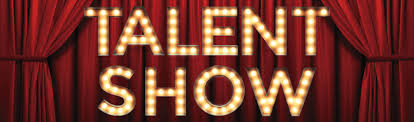 Kettle Lake Shines 2020This form must be completed, signed, and turned in by December 13th Student Name ____________________________________________________________________________________Other students in the performance ___________________________________________________________________Grade and Teacher _________________________________________________________________________________Act Name ________________________________________________________________________________________What will you be doing in the show? ________________________________________________________________________________________________________________________________________________________________________________________________       Name of Song/Artist (if applicable) ___________________________________________________________________Props/Equipment Needed __________________________________________________________________________Rules for Talent ShowOpen to 4th and 5th graders onlyNo repeated acts, first come/first serveActs cannot be longer than 3 minutesParticipants can only be in one actYour music, act, and costume cannot be changed after turning in this formAll music, including sheet music and copies of lyrics, are required at the audition 	-email songs to gkanders89@hotmail.com  or provide a USBThis act has been practiced before the auditionNo lip syncingImportant DatesAudition: Tuesday, January 7 OR Wednesday, January 8 after school (please circle which date you will be attending)-costumes must be worn for auditionsCall Backs (if applicable): January 21 after schoolSchool Performance: Friday, February 7 at 2pm in the Kettle Lake Gym Parent Permission: My child has permission to participate in the Kettle Lake Shines Talent Show and I have watched and listened to my child’s act and feel it is appropriate for a K-5 audience.________________________________			__________________________________Parent Name Printed					Student Name Printed________________________________			__________________________________Parent Signature & Date				                Student Signature & DateParent Email (in case of questions) _________________________________________________________More information available at  http://kettlelakepto.weebly.com/kettle-lake-shines.html